Mesquite Independent School District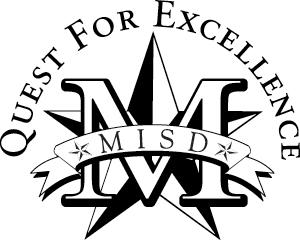 3819 Towne Crossing Blvd., Mesquite, TX 75150http://www.mesquiteisd.orgLocal/MEA/MEPA Scholarship Application InstructionsThe application can be typed or handwritten.  You may use a typewriter; or you may fill in the form using Microsoft Word on the computer or print legible.  Print a copy to turn into your counselor, but DO NOT SAVE CHANGES WHEN YOU CLOSE THE FORM.  Please check in your school’s counseling offices to ask if the scholarship application is available on the library computers, in the computer lab, or on other computers at the school.  If you have a PC computer at home, you may want to request that a copy of the scholarship application be saved onto your computer disk so that you can work on it at home.  The scholarship application is also available to download from the MISD website at this address:  http://mesquiteae.ss12.sharpschool.com/formsAll questions must be answered.  Only these forms can be used to record information for the local, MEA, and MEPA scholarships.  Do not attach resumes or any extra sheets with additional information to this scholarship application.Under No. 3, when listing such things as National Honor Society, list all years you have been a member.  Consideration is given for each year of participation.  The same applies for clubs, athletics, etc.  Also, include offices held.All local scholarship applications are to be returned to the counselors’ offices by the end of January.  You can turn this form in at later times; but in order for you to be considered by all organizations that use this form you need to submit your application in a timely manner.Do not include your name or the name of any family member in any of the questions.  The only place your name should be is on the last sheet of this packet.If you are under 18, your parent must also sign.Reminder – Complete entire form or application will not be considered. 										No. 		Mesquite Independent School DistrictScholarship ApplicationCheck all that apply:	Local Scholarship	MEA Scholarship Is parent employed by MISD and a member of MEA?	        Yes           NoAre you a student employee in MISD?			        Yes           No	MEPA Scholarship		Is parent employed by MISD and a member of MEPA?            Yes          NoApplicants are urged to complete this form as accurately and concisely as possible and to be prepared to supply additional information upon request.  Grammatical usage and neatness are important. Incomplete application will not be considered. This form can be typed or handwritten.  Please refer to instructions on page 1 of application.A. List the number of people in your family who are currently living at home and the number of family supported, including brothers and sisters attending college.  Describe your family’s financial condition as it pertains to your anticipated college expenses.Are you a self-supporting student?RESPONSE:List the courses you have taken in high school.  Include Honors, Gifted/Talented and Advanced Placement.  Use the following designations:  H, G/T, or AP.List activities (clubs, athletics, fine arts, hobbies, etc.) in which you have been involved during your high school years.Work ExperienceVolunteerismList awards, honors, or special recognitions you have received from the school and/or community.RESPONSE:Please describe your educational plan after your high school graduation.  (Include your choice of college and major, and whether or not you expect to carry a full academic load, which is 12-15 college hours per semester.)RESPONSE:List any additional information about yourself or your family (work experience, biographical information, family hardships, etc.) that you feel would be helpful in assessing your financial needs and willingness to use financial aid in a productive manner.  In other words, why do you feel you deserve a scholarship?RESPONSE:No.  		I understand that, in order to be considered a scholarship recipient, I must be planning to carry a full college academic load, which is 12-15 college hours per semester.I also understand that submission of this application carries with it approval for the Mesquite Independent School District to release any appropriate information pertaining to the applicant’s school records.Printed or Typed Name of ApplicantApplicant’s Signature				Date	Parent/Guardian Signature			Date(Required only if applicant is under 18 years of age)Please complete and return to the counselor over scholarships at your campus by January 31, 2019. Birth Date:Class Rank:  ______ of ______Cumulative GPA: ___________College:Gross Yearly Family Income:               0 – 25,000College Major:    26,000 – 40,000    41,000 – 55,000    56,000 – 75,000       Over – 75,000Father’s OccupationMother’s OccupationStudent Employed by MISD?Parent Employed By MISD?Yes              YesNo               No9th10th11th12thActivities9th10th11th12thOffices HeldDates of EmploymentBusiness or CompanyHours Worked per WeekDates of ServiceName of agency/organizationTotal number of volunteer hours